JU Osnovna škola „Mirsad Prnjavorac“ VogošćaIzvedbeni plan i programŠkola plivanja za učenike četvrtog razredaŠkolska 2021/2022. godinaIZVEDBENI PLAN I PROGRAMa) Odgojno-obrazovni ciljevi i zadaci Odgojno-obrazovni ciljevi su razvrstani i složeni, u društvenom pogledu su prioritetni i veoma odgovorni, a dijele se na: opće (odgojne, obrazovne i funkcionalne) i posebne. Odgojni ciljevi se odnose na sticanje vrlina i pozitivnih navika, na razvijanje valjanih moralnih shvatanja i usvajanja kulturnog ponašanja, a prvenstveno utiču na voljnu aktivnost učenika, snaže je vrlinama i usmjeravaju prema društveno korisnim djelatnostima i plemenitom postupanju. Obrazovni ciljevi se ostvaruju usvajanjem svih onih sadržaja oblika odgojno-obrazovnog rada, koji zahtijevaju izučavanje, razumijevanje i pamćenje, a odnose se na sticanje znanja pomoću raznih metoda i podsticanja slobodnih aktivnosti učenika. Odgojni i obrazovni ciljevi se međusobno uslovljavaju i zajednički ostvaruju. Odgoj ima snažnu obrazovnu funkciju, a obrazovanje značajnu odgojnu funkciju. Funkcionalni, odnosno praktični ciljevi obuhvataju umijeće sposobnosti radnih navika i iskustva koja se mogu primijeniti u neposrednoj životnoj praksi i ogledaju se kroz posebne zadatke da kod učenika razvijaju moć zapažanja i upoređivanja, zaključivanja i dokazivanja, apstrakcije i konkretizacije, analize i sinteze s namjerom da se kod učenika probudi smisao za uviđanje bitnih detalja i odnosa, uzročno posljedičnih veza i funkcija, da se pojača i radoznalost, istraživački duh, mašta i kritičnost, razvijanje voljne stvaralačke aktivnosti učenika. Funkcionalni ciljevi su bitan uslov za postizanje obrazovnih i odgojnih ciljeva. Pojedinačni ciljevi Utjecati na skladan rast i razvoj Razvijati aerobne sposobnosti vježbanjem u vodi
 Zadovoljiti potrebe djece za kretanjem i boravkom u vodiOsposobiti djecu za slobodno izražavanje u različitim oblicima tjelesnog vježbanja
 Educirati i animirati djecu da redovno prakticiraju tjelesno vježbanje
 Putem grupnog vježbanja utjecati na socijalizaciju djeceb) Sadržaj, metode i sredstva kojima se postavljeni zadaci ostvaruju Sadržaj odgojno-obrazovnog rada predstavlja solidnu osnovu za jake podstreke za ostvarivanje ciljeva s područja moralnog, radnog, intelektualnog i estetskog odgoja. Školu  plivanja  odlikuje istraživački karakter i objedinjavanje mnoštva organizacionih i metodičkih radnji. To podrazumijeva dobru pripremljenost učenika i nastavnika, posebno na području motivacije da se što više zapazi, sazna i upamti. Odgojno-obrazovna svrha Škole plivanja  ogleda se u neposrednom opažanju i potpunom doživljaju stvarnosti i na taj način se stiču dublja i trajnija znanja, te ublažavaju negativne posljedice verbalističke nastave. c) Nosioci realizacije predviđenih aktivnosti  Nosioci realizacije pojedinih aktivnosti su Omerović Fahira razrednica IV-1 odjeljenja, Samira Mehmedoski razrednica IV-2  odjeljenja, Enisa Šahmanija razrednica IV-3 odjeljenja  i  Edin Kabilović razrednik IV-4 odjeljenja, te treneri na Olimpijskom bazenu Otoka gdje će i cjelokupan projekat obuke učenika  biti realizovan.Škola plivanja mora zadovoljiti minimalne zahtjeve putovanja. Te zahtjeve treba obezbijediti kroz sveobuhvatnu stručnu i tehničku pripremu, a sve u skladu sa Pravilnikom o organizaciji i realizaciji izleta, studijskih posjeta, ekskurzija, kampovanja / logorovanja, društveno-korisnog rada, škole u prirodi i drugih oblika odgojno-obrazovnog rada u osnovnoj i srednjoj školi, izdatog od strane Ministarstva za odgoj i obrazovanje Kantona Sarajevo objavljenog u Službenim novinama KS broj: 15/22 dana od 15. aprila 2022. godine. Posebnu pažnju treba obratiti na bezbjednost kao nezaobilazan zahtjev  u organizaciji i realizaciji, a podrazumijeva poduzimanje sigirnosnih mjera i upravljanje rizicima u postupku organizacije i realizacije. U tu svrhu treba posebno naglasiti sve odredbe Etičkog kodeksa kojih se moraju podržavati svi učesnici tokom realizacije  Škole plivanja.d) Planirani obuhvat učenika U realizaciji Škole plivanja  će učestvovati učenici četvrtih razreda,ukupno 111 učenika.Učenici će biti  podijeljenji u dvije grupe (po dva odjeljenja)e) Dužina trajanja Škola plivanja  će trajati ukupno pet radnih dana  (10 sati obuke) za sve grupe tj. odjeljenja. Realizacija je planirana za mjesec maj i početak juna, u terminu od 09.04. do 13.04.2022. godine za prvu grupu, za drugu grupu termin je od 30.04 do 03.06.2022. godine.Realizacija Škole plivanja  bi se izvela u dvije grupe u pratnji razrednika.f) Planirani putni pravci i planirana destinacija Planirani putni pravci: Vogošća – Sarajevo (Otoka) Sarajevo (Otoka) – VogošćaREKREACIJSKI BAZEN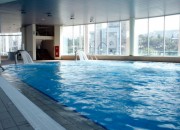 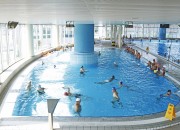 Objekat sadrži i bazen za rasplivavanje, odnosno rekreativni bazen dimenzija 10,00m x 25,00m koji je namijenjen različitim segmentima potrošača.Prije svega, riječ je o njegovom korištenju u svrhe edukacije školske djece (osnovci, srednjoškolci i studenti), odnosno obuke neplivača, te održavanje nastave fizičkog vaspitanja i naravno rekreacije. Osim navedenih kategorija korisnika bazen omogućava sa svojim polivaletnim sadržajima i adekvatnom programskom i vremenskom šemom, ponuditi svoje usluge i ostalim građanima prvenstveno Sarajeva (invalidima, penzionerima, pojedinačnim i grupnim korisnicima, omladini i djeci svih uzrasta).Unutrašnja organizacija prostora te samo funkcionisanje objekta je u suštini jako jednostavno i fleksibilno tako da korištenje objekta u više svrha (rekreacija, takmičenje, edukacija) ne predstavlja nikakav problem čak i u slučajevima istovremenog korištenja u više namjena.g) Opis prijevoza, ugostiteljskih usluga i drugih usluga Minimalni zahtjevi putovanja: Putovanje zauzima značajno mjesto u realizaciji Škole plivanja, te je u tom smislu postoji obaveza da se obezbijede uslovi za sigurno i udobno putovanje učesnika. Sigurno putovanje, podrazumijeva obavezu Agencije da koristi samo ona prijevozna sredstava (vlastita prijevozna sredstva ili prijevozna sredstva u vlasništvu drugih pravnih i fizičkih lica koja su registrirana za obavljanje djelatnosti prijevoza putnika) u kojima su putnici i prtljag osigurani (putničko i zdravstveno osiguranje). Pri ralizaciji putovanja moraju se koristiti autobusi odgovarajuće starosti, tehnički ispravni i pregledani, pod uslovom da njima upravljaju lica, koja ispunjavaju zahtjeve u pogledu profesionalne obučenosti i kompetentnosti i za koja Agencija školi dostavi pisane dokaze o psihofizičkoj sposobnosti za upravljanjanje autobusom (tehografske trake za prethodna dva dana), za vozače koji su angažovani za prijevoz. Zahtjevi u pogledu starosti autobusa (kao najčešće korištenog sredstva za prijevoz učenika) za putovanje kroz Bosnu i Hercegovinu moraju se koristiti autobusi koji nisu stariji od deset godina. Zahtjevi u pogledu tehničke ispravnosti autobusa podrazumijevaju obavezu Agencije da osigura, te pravo i obavezu škole da zahtijeva, prije realizacije putovanja dostavljanje pisanih dokaza o, tehničkim pregledima autobusa koji se koriste za putovanje (redovni tehnički pregledi u posljednjih šest mjeseci i tehnički pregled obavljen ne ranije od pet dana prije putovanja). Zahtjevi u pogledu udobnosti podrazumijevaju obavezu Agencije i škole da osiguraju potreban broj sjedišta u autobusu ili putničkom motornom vozilu. Direktor ima obavezu obustave početka putovanja, ako nisu ispunjeni svi uslovi u skladu sa ovim pravilnikom, te ako utvrdi da prijevozno sredstvo nema dokaze o ispunjavanju navedenih uslova u pogledu tehničke ispravnosti, potrebnog broja sjedišta i odgovarajuće udobnosti, kao i u slučaju kada je očigledno da je vozač u takvom psiho-fizičkom stanju da nije sposoban sigurno upravljati vozilom(alkoholiziranost, umor, bolest, djelovanje opojnih droga ili lijekova na kojima je označeno da se ne smiju upotrebljavati prije i za vrijeme vožnje) o čemu će obavijestiti odgovorno lice Agencije, Ministarstvo obrazovanja i nauke i nadležni organ Ministarstva unutrašnjih poslova.h) Odredbe o upravljanju rizicima realizacije Imajući u vidu činjenicu da je odgojno-obrazovni rad složen proces, planski organizovan i vođen, u kojem učesnici usvajaju znanja, stiču vještine i navike, psihički se razvijaju i svestrano se odgajaju, škola je obavezna preventivno postupati preduzimanjem niza sigurnosnih mjera kako bi povećan rizik, kao bitna karakteristika škole plivanja, bio sveden na razumnu mjeru, odnosno minimum. Preventivno postupanje predstavlja niz planskih aktivnosti usmjerenih na povećanje sigurnosti svih sudionika uključenih u školu plivanja, a ogleda se u: pravovremenom upoznavanju roditelja / staratelja učenika sa školom plivanja  koja je planirana Godišnjim programom rada škole; planskom upoznavanju učenika i roditelja / staratelja sa etičkim kodeksom (društveno prihvatljiva pravila ponašanja), na časovima odjeljenske zajednice, odnosno na roditeljskim sastancima; upoznavanju učenika sa pravilima sigurnosti i zaštite od socijalno neprihvatljivih oblika ponašanja, diskriminacije, neprijateljstva i svih oblika nasilja sa posebnim osvrtom na vršnjačko nasilje; zaštitinim mjerama od odlaska učesnika na neprikladna mjesta; edukaciji učenika sa ciljem aktivnog doprinosa učenika u procesu realizacije škole plivanja; obavezi škole da pored vođe putovanja, odredi i po jednog pratioca zaposlenika škole na svakih najmanje 15, a najviše 20 učenika; obavezi roditelja / staratelja da blagovremeno upoznaju nosioce aktivnosti organizacije i realizacije škole plivanja o zdravstvenom stanju i sklonostima njihove djece, odnosno učenika; obavezi upoznavanja svih sudionika sa preporukama Ministarstva zdravstva o postupanju u slučajevima da dođe do razbolijevanja učesnika u toku putovanja i boravka na bazenu.i) Tehnička realizacija Tehnička priprema podrazumijeva radnje organizacije i realizacije, a naročito: usaglašavanje programa putovanja i općih uslova putovanja sa Zakonom o turističkoj djelatnosti, Zakonom o ugostiteljskoj djelatnosti i odredbama Pravilnika o organizaciji i realizaciji ekskurzije; utvrđivanje i upoznavanjem sa vremenskim okvirom, odnosno terminima (polazak, dolazak, boravak, povratak); poduzimanje sigurnosnih mjera i upravljanje rizicima u postupku realizacije oblika odgojno-obrazovnog rada; druge obaveze, uvažavajući specifičnost škole plivanja.j) Način finansiranjaProjekat obuke učenika finansira  Ministarstvo za obrazovanje, nauku i mlade Kantona Sarajevo u saradnji sa Općinom Vogošća.k) OstaloTokom realizacije škole plivanja posebnu pažnju treba obratiti na: informisanje roditelja; dnevnik rada; evidentiranje bitnih podataka. Po završetku škole plivanja, na prvoj narednoj sjednici Nastavničkog vijeća, vođa puta  će podnijeti izvještaj o realizaciji. Evaluacija škole plivanja  izvršit će se u skladu sa čl. 68. Pravilnika o organizaciji i realizaciji izleta, studijskih posjeta, ekskurzija, kampovanja / logorovanja, društveno-korisnog rada, škole u prirodi i drugih oblika odgojno-obrazovnog rada u osnovnoj i srednjoj školi, izdatog od strane Ministarstva za odgoj i obrazovanje Kantona Sarajevo objavljenog u Službenim novinama KS broj: 15/22 dana od 15. aprila 2022. godine. Za sve ostalne, eventualne, situacije koje nisu navedene  u ovom Izvedbenom planu i programu primjenjivat će se odredbe već pomenutog Pravilnika, pri čemu će se posebna pažnja posvetiti na prava i obaveze organa i tijela škole, roditelja / staratelja, učenika. U svakom slučaju, škola plivanja  se organizuje i realizuje u najboljem interesu  učenika.Posebna pažnja posvetit će se ponašanju učenika i primjeni Etičkog kodeksa koji je sastavni dio ovog Izvedbenog plana i programa. 